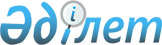 Жезқазған қалалық мәслихатының 2018 жылғы 24 желтоқсандағы XХХ сессиясының № 30/274 "2019-2021 жылдарға арналған Жезқазған қаласының бюджеті туралы" шешіміне өзгерістер енгізу туралыҚарағанды облысы Жезқазған қалалық мәслихатының 2019 жылғы 26 тамыздағы № 37/326 шешімі. Қарағанды облысының Әділет департаментінде 2019 жылғы 29 тамызда № 5447 болып тіркелді
      Қазақстан Республикасының 2008 жылғы 4 желтоқсандағы Бюджет кодексіне, Қазақстан Республикасының 2001 жылғы 23 қаңтардағы "Қазақстан Республикасындағы жергілікті мемлекеттік басқару және өзін-өзі басқару туралы" Заңына сәйкес, Жезқазған қалалық мәслихаты ШЕШІМ ЕТТІ:
      1. Жезқазған қалалық мәслихатының 2018 жылғы 24 желтоқсандағы XХХ сессиясының №30/274 "2019-2021 жылдарға арналған Жезқазған қаласының бюджеті туралы" (Нормативтік құқықтық актілерді мемлекеттік тіркеу тізілімінде №5090 тіркелген, 2019 жылғы 9 қаңтардағы Қазақстан Республикасы Нормативтік құқықтық актілерінің электрондық түрдегі эталондық бақылау банкінде, 2019 жылғы 11 қаңтардағы №01 (8115), 2019 жылғы 18 қаңтардағы №02 (8116) "Сарыарқа" газетінде, 2019 жылғы 11 қаңтардағы №1 (257), 2019 жылғы 18 қаңтардағы №2 (258) "Жезказганский вестник" газетінде жарияланған) шешіміне мынадай өзгерістер енгізілсін:
      1 тармақ келесі редакцияда мазмұндалсын:
      "1. 2019-2021 жылдарға арналған қалалық бюджет 1, 2, 3 қосымшаларға сәйкес, оның ішінде 2019 жылға келесі көлемдерде бекітілсін:
      1) кірістер – 19002277 мың теңге, оның ішінде:
      салықтық түсімдер – 8070653 мың теңге;
      салықтық емес түсімдер – 39077 мың теңге;
      негізгі капиталды сатудан түсетін түсімдер – 43509 мың теңге;
      трансферттердің түсімдері – 10849038 мың теңге;
      2) шығындар - 20266851 мың теңге;
      3) таза бюджеттік кредиттеу – 1062968 мың теңге, оның ішінде:
      бюджеттік кредиттер – 1114761 мың теңге;
      бюджеттік кредиттерді өтеу – 51793 мың теңге;
      4) қаржы активтерімен операциялар бойынша сальдо – 0 мың теңге, оның ішінде:
      қаржы активтерін сатып алу – 0 мың теңге;
      мемлекеттің қаржы активтерін сатудан түсетін түсімдер – 0 мың теңге;
      5) бюджет тапшылығы (профициті) – алу 2327542 мың теңге;
      6) бюджет тапшылығын қаржыландыру (профицитін пайдалану) – 2327542 мың теңге, оның ішінде:
      қарыздар түсімдері – 1258161 мың теңге;
      қарыздарды өтеу – 54483 мың теңге;
      бюджет қаражатының пайдаланылатын қалдықтары – 1123864 мың теңге."; 
      4 тармақ келесі редакцияда мазмұндалсын: 
      "4. 2019 жылға арналған қалалық бюджеттің түсімдерінің құрамында облыстық және республикалық бюджеттерден 9784997 мың теңге сомасындағы ағымдағы нысаналы трансферттер мен даму трансферттері қарастырылғаны ескерілсін.";
      аталған шешімнің 1, 4, 5, 8 қосымшалары осы шешімнің 1, 2, 3, 4 қосымшаларына сәйкес жаңа редакцияда мазмұндалсын.
      2. Осы шешім 2019 жылдың 1 қаңтарынан бастап қолданысқа енеді. 2019 жылға арналған бюджет 2019 жылға арналған ағымдағы нысаналы трансферттер мен нысаналы даму трансферттері, кредиттер 2019 жылға арналған ауылдық әкімдер аппараттарының шығындары 2019 жылға арналған жергілікті өзін-өзі басқару органдарына берілетін трансферттер
					© 2012. Қазақстан Республикасы Әділет министрлігінің «Қазақстан Республикасының Заңнама және құқықтық ақпарат институты» ШЖҚ РМК
				
      Сессия төрағасы

А. Досанов

      Қалалық мәслихаттың хатшысы

С. Медебаев
Жезқазған қалалық мәслихатының 2019 жылғы ________________
ХХХVІІ сессиясының № __________ шешіміне
1 қосымшаЖезқазған қалалық мәслихатының 2018 жылғы 24 желтоқсандағы
ХХХ сессиясының № 30/274 шешіміне
1 қосымша
Санаты
Санаты
Санаты
Санаты
Сомасы, мың теңге
Сыныбы
Сыныбы
Сыныбы
Сомасы, мың теңге
Кіші сыныбы
Кіші сыныбы
Сомасы, мың теңге
Атауы
Сомасы, мың теңге
1
2
3
4
5
I. Кірістер
19002277
1
Салықтық түсімдер 
8070653
01
Табыс салығы
3842633
2
Жеке табыс салығы
3842633
03
Әлеуметтiк салық
2960000
1
Әлеуметтiк салық
2960000
04
Меншікке салынатын салықтар
930998
1
Мүлікке салынатын салықтар
632511
3
Жер салығы
28088
4
Көлік құралдарына салынатын салық
269445
5
Бiрыңғай жер салығы
954
05
Тауарларға, жұмыстарға және қызметтерге салынатын iшкi салықтар
301064
2
Акциздер
9367
3
Табиғи және басқа да ресурстарды пайдаланғаны үшiн түсетiн түсiмдер
205070
4
Кәсiпкерлiк және кәсiби қызметтi жүргiзгенi үшiн алынатын алымдар
73814
5
Ойын бизнесіне салық
12813
08
Заңдық маңызы бар әрекеттерді жасағаны және (немесе) оған уәкілеттігі бар мемлекеттік органдар немесе лауазымды адамдар құжаттар бергені үшін алынатын міндетті төлемдер
35958
1
Мемлекеттік баж
35958
2
Салықтық емес түсімдер
39077
01
Мемлекеттік меншіктен түсетін кірістер
20547
5
Мемлекет меншігіндегі мүлікті жалға беруден түсетін кірістер
20547
06
Басқа да салықтық емес түсімдер
18530
1
Басқа да салықтық емес түсімдер
18530
3
Негізгі капиталды сатудан түсетін түсімдер
43509
01
Мемлекеттік мекемелерге бекітілген мемлекеттік мүлікті сату
2500
1
Мемлекеттік мекемелерге бекітілген мемлекеттік мүлікті сату
2500
03
Жердi және материалдық емес активтердi сату
41009
1
Жерді сату
25900
2
Материалдық емес активтерді сату 
15109
4
Трансферттердің түсімдері 
10849038
02
Мемлекеттiк басқарудың жоғары тұрған органдарынан түсетін трансферттер
10849038
2
Облыстық бюджеттен түсетін трансферттер
10849038
Функционалдық топ
Функционалдық топ
Функционалдық топ
Функционалдық топ
Функционалдық топ
Сомасы, мың теңге
Кіші функция
Кіші функция
Кіші функция
Кіші функция
Сомасы, мың теңге
Бюджеттік бағдарламалардың әкімшісі
Бюджеттік бағдарламалардың әкімшісі
Бюджеттік бағдарламалардың әкімшісі
Сомасы, мың теңге
Бағдарлама
Бағдарлама
Сомасы, мың теңге
Атауы
Сомасы, мың теңге
1
2
3
4
5
6
II.Шығындар
20266851
01
Жалпы сипаттағы мемлекеттік қызметтер
619827
1
Мемлекеттік басқарудың жалпы функцияларын орындайтын өкілді, атқарушы және басқа органдар
396137
112
Аудан (облыстық маңызы бар қала) мәслихатының аппараты
37719
001
Аудан (облыстық маңызы бар қала) мәслихатының қызметін қамтамасыз ету жөніндегі қызметтер
31669
003
Мемлекеттік органның күрделі шығыстары
6050
122
Аудан (облыстық маңызы бар қала) әкімінің аппараты
291121
001
Аудан (облыстық маңызы бар қала) әкімінің қызметін қамтамасыз ету жөніндегі қызметтер
282308
003
Мемлекеттік органның күрделі шығыстары
8813
123
Қаладағы аудан, аудандық маңызы бар қала, кент, ауыл, ауылдық округ әкімінің аппараты
67297
001
Қаладағы аудан, аудандық маңызы бар қаланың, кент, ауыл, ауылдық округ әкімінің қызметін қамтамасыз ету жөніндегі қызметтер
52624
022
Мемлекеттік органның күрделі шығыстары
14673
2
Қаржылық қызмет
4300
459
Ауданның (облыстық маңызы бар қаланың) экономика және қаржы бөлімі
4300
003
Салық салу мақсатында мүлікті бағалауды жүргізу
4300
9
Жалпы сипаттағы өзге де мемлекеттік қызметтер
219390
454
Ауданның (облыстық маңызы бар қаланың) кәсіпкерлік және ауыл шаруашылығы бөлімі
37307
001
Жергілікті деңгейде кәсіпкерлікті және ауыл шаруашылығын дамыту саласындағы мемлекеттік саясатты іске асыру жөніндегі қызметтер
36993
007
Мемлекеттік органның күрделі шығыстары
314
458
Ауданның (облыстық маңызы бар қаланың) тұрғын үй-коммуналдық шаруашылығы, жолаушылар көлігі және автомобиль жолдары бөлімі
97203
001
Жергілікті деңгейде тұрғын үй-коммуналдық шаруашылығы, жолаушылар көлігі және автомобиль жолдары саласындағы мемлекеттік саясатты іске асыру жөніндегі қызметтер
72956
013
Мемлекеттік органның күрделі шығыстары
10100
113
Жергілікті бюджеттерден берілетін ағымдағы нысаналы трансферттер
14147
459
Ауданның (облыстық маңызы бар қаланың) экономика және қаржы бөлімі
84880
001
Ауданның (облыстық маңызы бар қаланың) экономикалық саясаттын қалыптастыру мен дамыту, мемлекеттік жоспарлау, бюджеттік атқару және коммуналдық меншігін басқару саласындағы мемлекеттік саясатты іске асыру жөніндегі қызметтер
75780
015
Мемлекеттік органның күрделі шығыстары
9100
02
Қорғаныс
25183
1
Әскери мұқтаждар
23633
122
Аудан (облыстық маңызы бар қала) әкімінің аппараты
23633
005
Жалпыға бірдей әскери міндетті атқару шеңберіндегі іс-шаралар
23633
2
Төтенше жағдайлар жөніндегі жұмыстарды ұйымдастыру
1550
122
Аудан (облыстық маңызы бар қала) әкімінің аппараты
1550
006
Аудан (облыстық маңызы бар қала) ауқымындағы төтенше жағдайлардың алдын алу және оларды жою
661
007
Аудандық (қалалық) ауқымдағы дала өрттерінің, сондай-ақ мемлекеттік өртке қарсы қызмет органдары құрылмаған елдi мекендерде өрттердің алдын алу және оларды сөндіру жөніндегі іс-шаралар
889
03
Қоғамдық тәртіп, қауіпсіздік, құқықтық, сот, қылмыстық-атқару қызметі
81227
9
Қоғамдық тәртіп және қауіпсіздік саласындағы басқа да қызметтер
81227
458
Ауданның (облыстық маңызы бар қаланың) тұрғын үй-коммуналдық шаруашылығы, жолаушылар көлігі және автомобиль жолдары бөлімі
81227
021
Елдi мекендерде жол қозғалысы қауiпсiздiгін қамтамасыз ету
81227
04
Білім беру
7827332
1
Мектепке дейінгі тәрбие және оқыту
1126506
464
Ауданның (облыстық маңызы бар қаланың) білім бөлімі
1126506
040
Мектепке дейінгі білім беру ұйымдарында мемлекеттік білім беру тапсырысын іске асыруға
1126506
2
Бастауыш, негізгі орта және жалпы орта білім беру
5346127
464
Ауданның (облыстық маңызы бар қаланың) білім бөлімі
4088339
003
Жалпы білім беру
3871132
006
Балаларға қосымша білім беру
217207
467
Ауданның (облыстық маңызы бар қаланың) құрылыс бөлімі
1257788
024
Бастауыш, негізгі орта және жалпы орта білім беру объектілерін салу және реконструкциялау
1257788
9
Білім беру саласындағы өзге де қызметтер
1354699
464
Ауданның (облыстық маңызы бар қаланың) білім бөлімі
1354699
001
Жергілікті деңгейде білім беру саласындағы мемлекеттік саясатты іске асыру жөніндегі қызметтер
43941
005
Ауданның (областык маңызы бар қаланың) мемлекеттік білім беру мекемелер үшін оқулықтар мен оқу-әдiстемелiк кешендерді сатып алу және жеткізу
210545
015
Жетім баланы (жетім балаларды) және ата-аналарының қамқорынсыз қалған баланы (балаларды) күтіп-ұстауға қамқоршыларға (қорғаншыларға) ай сайынға ақшалай қаражат төлемі
40602
022
Жетім баланы (жетім балаларды) және ата-анасының қамқорлығынсыз қалған баланы (балаларды) асырап алғаны үшін Қазақстан азаматтарына біржолғы ақша қаражатын төлеуге арналған төлемдер
947
029
Балалар мен жасөспірімдердің психикалық денсаулығын зерттеу және халыққа психологиялық-медициналық-педагогикалық консультациялық көмек көрсету
20436
067
Ведомстволық бағыныстағы мемлекеттік мекемелер мен ұйымдардың күрделі шығыстары
1035847
068
Халықтың компьютерлік сауаттылығын арттыруды қамтамасыз ету
2381
06
Әлеуметтік көмек және әлеуметтік қамсыздандыру
1349019
1
Әлеуметтiк қамсыздандыру
388251
451
Ауданның (облыстық маңызы бар қаланың) жұмыспен қамту және әлеуметтік бағдарламалар бөлімі
369592
005
Мемлекеттік атаулы әлеуметтік көмек
369592
464
Ауданның (облыстық маңызы бар қаланың) білім бөлімі
18659
030
Патронат тәрбиешілерге берілген баланы (балаларды) асырап бағу
18659
2
Әлеуметтiк көмек
794375
451
Ауданның (облыстық маңызы бар қаланың) жұмыспен қамту және әлеуметтік бағдарламалар бөлімі
763031
002
Жұмыспен қамту бағдарламасы
344861
004
Ауылдық жерлерде тұратын денсаулық сақтау, білім беру, әлеуметтік қамтамасыз ету, мәдениет, спорт және ветеринар мамандарына отын сатып алуға Қазақстан Республикасының заңнамасына сәйкес әлеуметтік көмек көрсету
3535
006
Тұрғын үйге көмек көрсету
2400
007
Жергілікті өкілетті органдардың шешімі бойынша мұқтаж азаматтардың жекелеген топтарына әлеуметтік көмек
110279
010
Үйден тәрбиеленіп оқытылатын мүгедек балаларды материалдық қамтамасыз ету
1629
013
Белгіленген тұрғылықты жері жоқ тұлғаларды әлеуметтік бейімдеу
50495
014
Мұқтаж азаматтарға үйде әлеуметтiк көмек көрсету
127420
017
Оңалтудың жеке бағдарламасына сәйкес мұқтаж мүгедектердi мiндеттi гигиеналық құралдармен қамтамасыз ету, қозғалуға қиындығы бар бірінші топтағы мүгедектерге жеке көмекшінің және есту бойынша мүгедектерге қолмен көрсететiн тіл маманының қызметтерін ұсыну 
81455
023
Жұмыспен қамту орталықтарының қызметін қамтамасыз ету
40957
464
Ауданның (облыстық маңызы бар қаланың) білім бөлімі
31344
008
Жергілікті өкілді органдардың шешімі бойынша білім беру ұйымдарының күндізгі оқу нысанында оқитындар мен тәрбиеленушілерді қоғамдық көлікте (таксиден басқа) жеңілдікпен жол жүру түрінде әлеуметтік қолдау
31344
9
Әлеуметтiк көмек және әлеуметтiк қамтамасыз ету салаларындағы өзге де қызметтер
166393
451
Ауданның (облыстық маңызы бар қаланың) жұмыспен қамту және әлеуметтік бағдарламалар бөлімі
166393
001
Жергілікті деңгейде халық үшін әлеуметтік бағдарламаларды жұмыспен қамтуды қамтамасыз етуді іске асыру саласындағы мемлекеттік саясатты іске асыру жөніндегі қызметтер
47351
011
Жәрдемақыларды және басқа да әлеуметтік төлемдерді есептеу, төлеу мен жеткізу бойынша қызметтерге ақы төлеу
644
021
Мемлекеттік органның күрделі шығыстары
50427
050
Қазақстан Республикасында мүгедектердің құқықтарын қамтамасыз етуге және өмір сүру сапасын жақсарту
64171
067
Ведомстволық бағыныстағы мемлекеттік мекемелер мен ұйымдардың күрделі шығыстары
3800
07
Тұрғын үй-коммуналдық шаруашылық
4554073
1
Тұрғын үй шаруашылығы
2014848
458
Ауданның (облыстық маңызы бар қаланың) тұрғын үй-коммуналдық шаруашылығы, жолаушылар көлігі және автомобиль жолдары бөлімі
116288
004
Азаматтардың жекелеген санаттарын тұрғын үймен қамтамасыз ету
115504
005
Авариялық және ескі тұрғын үйлерді бұзу
784
467
Ауданның (облыстық маңызы бар қаланың) құрылыс бөлімі
1874353
003
Коммуналдық тұрғын үй қорының тұрғын үйін жобалау және (немесе) салу, реконструкциялау
332275
004
Инженерлік-коммуникациялық инфрақұрылымды жобалау, дамыту және (немесе) жайластыру
1288068
098
Коммуналдық тұрғын үй қорының тұрғын үйлерін сатып алу
254010
479
Ауданның (облыстық маңызы бар қаланың) тұрғын үй инспекциясы бөлімі
24207
001
Жергілікті деңгейде тұрғын үй қоры саласындағы мемлекеттік саясатты іске асыру жөніндегі қызметтер
24207
2
Коммуналдық шаруашылық 
1654803
458
Ауданның (облыстық маңызы бар қаланың) тұрғын үй-коммуналдық шаруашылығы, жолаушылар көлігі және автомобиль жолдары бөлімі
67644
012
Сумен жабдықтау және су бұру жүйесінің жұмыс істеуі
67644
467
Ауданның (облыстық маңызы бар қаланың) құрылыс бөлімі
1587159
006
Сумен жабдықтау және су бұру жүйесін дамыту
1563330
007
Қаланы және елді мекендерді абаттандыруды дамыту
23829
3
Елді-мекендерді көркейту
884422
123
Қаладағы аудан, аудандық маңызы бар қала, кент, ауыл, ауылдық округ әкімінің аппараты
1007
009
Елді мекендердің санитариясын қамтамасыз ету
715
011
Елді мекендерді абаттандыру мен көгалдандыру
292
458
Ауданның (облыстық маңызы бар қаланың) тұрғын үй-коммуналдық шаруашылығы, жолаушылар көлігі және автомобиль жолдары бөлімі
883415
015
Елдi мекендердегі көшелердi жарықтандыру
123000
016
Елдi мекендердiң санитариясын қамтамасыз ету
30000
017
Жерлеу орындарын ұстау және туыстары жоқ адамдарды жерлеу
3891
018
Елдi мекендердi абаттандыру және көгалдандыру
726524
08
Мәдениет, спорт, туризм және ақпараттық кеңістік
873982
1
Мәдениет саласындағы қызмет
192941
455
Ауданның (облыстық маңызы бар қаланың) мәдениет және тілдерді дамыту бөлімі
192941
003
Мәдени-демалыс жұмысын қолдау
192941
2
Спорт
239019
465
Ауданның (облыстық маңызы бар қаланың) дене шынықтыру және спорт бөлімі
136129
001
Жергілікті деңгейде дене шынықтыру және спорт саласындағы мемлекеттік саясатты іске асыру жөніндегі қызметтер
18500
004
Мемлекеттік органның күрделі шығыстары
7566
005
Ұлттық және бұқаралық спорт түрлерін дамыту
78229
006
Аудандық (облыстық маңызы бар қалалық) деңгейде спорттық жарыстар өткізу
11979
007
Әртүрлi спорт түрлерi бойынша аудан (облыстық маңызы бар қала) құрама командаларының мүшелерiн дайындау және олардың облыстық спорт жарыстарына қатысуы
19855
467
Ауданның (облыстық маңызы бар қаланың) құрылыс бөлімі
102890
008
Cпорт объектілерін дамыту
102890
3
Ақпараттық кеңістік
274209
455
Ауданның (облыстық маңызы бар қаланың) мәдениет және тілдерді дамыту бөлімі
125209
006
Аудандық (қалалық) кітапханалардың жұмыс істеуі
112187
007
Мемлекеттiк тiлдi және Қазақстан халқының басқа да тiлдерін дамыту
13022
456
Ауданның (облыстық маңызы бар қаланың) ішкі саясат бөлімі
149000
002
Мемлекеттік ақпараттық саясат жүргізу жөніндегі қызметтер
149000
9
Мәдениет, спорт, туризм және ақпараттық кеңiстiктi ұйымдастыру жөнiндегi өзге де қызметтер
167813
455
Ауданның (облыстық маңызы бар қаланың) мәдениет және тілдерді дамыту бөлімі
73873
001
Жергілікті деңгейде тілдерді және мәдениетті дамыту саласындағы мемлекеттік саясатты іске асыру жөніндегі қызметтер
24879
032
Ведомстволық бағыныстағы мемлекеттік мекемелер мен ұйымдардың күрделі шығыстары
48994
456
Ауданның (облыстық маңызы бар қаланың) ішкі саясат бөлімі
93940
001
Жергілікті деңгейде ақпарат, мемлекеттілікті нығайту және азаматтардың әлеуметтік сенімділігін қалыптастыру саласында мемлекеттік саясатты іске асыру жөніндегі қызметтер 
51241
003
Жастар саясаты саласында іс-шараларды іске асыру
42699
09
Отын-энергетика кешенi және жер қойнауын пайдалану
2412780
9
Отын-энергетика кешені және жер қойнауын пайдалану саласындағы өзге де қызметтер
2412780
458
Ауданның (облыстық маңызы бар қаланың) тұрғын үй-коммуналдық шаруашылығы, жолаушылар көлігі және автомобиль жолдары бөлімі
2412780
036
Газ тасымалдау жүйесін дамыту
2412780
10
Ауыл, су, орман, балық шаруашылығы, ерекше қорғалатын табиғи аумақтар, қоршаған ортаны және жануарлар дүниесін қорғау, жер қатынастары
179761
1
Ауыл шаруашылығы
117397
473
Ауданның (облыстық маңызы бар қаланың) ветеринария бөлімі
117397
001
Жергілікті деңгейде ветеринария саласындағы мемлекеттік саясатты іске асыру жөніндегі қызметтер
17667
005
Мал көмінділерінің (биотермиялық шұңқырлардың) жұмыс істеуін қамтамасыз ету
10000
006
Ауру жануарларды санитарлық союды ұйымдастыру
600
007
Қаңғыбас иттер мен мысықтарды аулауды және жоюды ұйымдастыру
10200
009
Жануарлардың энзоотиялық аурулары бойынша ветеринариялық іс-шараларды жүргізу
4000
010
Ауыл шаруашылығы жануарларын сәйкестендіру жөніндегі іс-шараларды өткізу
15138
011
Эпизоотияға қарсы іс-шаралар жүргізу
25276
032
Ведомстволық бағыныстағы мемлекеттік мекемелер мен ұйымдардың күрделі шығыстары
34516
6
Жер қатынастары 
59574
463
Ауданның (облыстық маңызы бар қаланың) жер қатынастары бөлімі
59574
001
Аудан (облыстық маңызы бар қала) аумағында жер қатынастарын реттеу саласындағы мемлекеттік саясатты іске асыру жөніндегі қызметтер
25237
003
Елдi мекендердi жер-шаруашылық орналастыру
33500
007
Мемлекеттік органның күрделі шығыстары
837
9
Ауыл, су, орман, балық шаруашылығы, қоршаған ортаны қорғау және жер қатынастары саласындағы басқа да қызметтер
2790
459
Ауданның (облыстық маңызы бар қаланың) экономика және қаржы бөлімі
2790
099
Мамандарға әлеуметтік қолдау көрсету жөніндегі шараларды іске асыру
2790
11
Өнеркәсіп, сәулет, қала құрылысы және құрылыс қызметі
122923
2
Сәулет, қала құрылысы және құрылыс қызметі
122923
467
Ауданның (облыстық маңызы бар қаланың) құрылыс бөлімі
71159
001
Жергілікті деңгейде құрылыс саласындағы мемлекеттік саясатты іске асыру жөніндегі қызметтер
71159
468
Ауданның (облыстық маңызы бар қаланың) сәулет және қала құрылысы бөлімі
51764
001
Жергілікті деңгейде сәулет және қала құрылысы саласындағы мемлекеттік саясатты іске асыру жөніндегі қызметтер
20624
003
Аудан аумағында қала құрылысын дамыту схемаларын және елді мекендердің бас жоспарларын әзірлеу
31140
12
Көлік және коммуникация
1522474
1
Автомобиль көлігі
1499648
123
Қаладағы аудан, аудандық маңызы бар қала, кент, ауыл, ауылдық округ әкімінің аппараты
866
013
Аудандық маңызы бар қалаларда, кенттерде, ауылдарда, ауылдық округтерде автомобиль жолдарының жұмыс істеуін қамтамасыз ету
866
458
Ауданның (облыстық маңызы бар қаланың) тұрғын үй-коммуналдық шаруашылығы, жолаушылар көлігі және автомобиль жолдары бөлімі
1498782
022
Көлік инфрақұрылымын дамыту
10628
023
Автомобиль жолдарының жұмыс істеуін қамтамасыз ету
1288154
045
Аудандық маңызы бар автомобиль жолдарын және елді-мекендердің көшелерін күрделі және орташа жөндеу
200000
9
Көлiк және коммуникациялар саласындағы өзге де қызметтер
22826
458
Ауданның (облыстық маңызы бар қаланың) тұрғын үй-коммуналдық шаруашылығы, жолаушылар көлігі және автомобиль жолдары бөлімі
22826
037
Әлеуметтік маңызы бар қалалық (ауылдық), қала маңындағы және ауданішілік қатынастар бойынша жолаушылар тасымалдарын субсидиялау
22826
13
Басқалар
472344
3
Кәсiпкерлiк қызметтi қолдау және бәсекелестікті қорғау
20855
454
Ауданның (облыстық маңызы бар қаланың) кәсіпкерлік және ауыл шаруашылығы бөлімі
1361
006
Кәсіпкерлік қызметті қолдау
1361
467
Ауданның (облыстық маңызы бар қаланың) құрылыс бөлімі
19494
026
"Бизнестің жол картасы-2020" бизнесті қолдау мен дамытудың мемлекеттік бағдарламасы шеңберінде индустриялық инфрақұрылымды дамыту
19494
9
Басқалар
451489
123
Қаладағы аудан, аудандық маңызы бар қала, кент, ауыл, ауылдық округ әкімінің аппараты
751
040
Өңірлерді дамытудың 2020 жылға дейінгі бағдарламасы шеңберінде өңірлерді экономикалық дамытуға жәрдемдесу бойынша шараларды іске асыру
751
458
Ауданның (облыстық маңызы бар қаланың) тұрғын үй-коммуналдық шаруашылығы, жолаушылар көлігі және автомобиль жолдары бөлімі
400000
085
Шағын және моноқалаларда бюджеттік инвестициялық жобаларды іске асыру
400000
459
Ауданның (облыстық маңызы бар қаланың) экономика және қаржы бөлімі
50738
012
Ауданның (облыстық маңызы бар қаланың) жергілікті атқарушы органының резерві
49585
026
Аудандық маңызы бар қала, ауыл, кент, ауылдық округ бюджеттеріне азаматтық қызметшілердің жекелеген санаттарының, мемлекеттік бюджет қаражаты есебінен ұсталатын ұйымдар қызметкерлерінің, қазыналық кәсіпорындар қызметкерлерінің жалақысын көтеруге берілетін ағымдағы нысаналы трансферттер
1153
14
Борышқа қызмет көрсету
721
1
Борышқа қызмет көрсету
721
459
Ауданның (облыстық маңызы бар қаланың) экономика және қаржы бөлімі
721
021
Жергілікті атқарушы органдардың облыстық бюджеттен қарыздар бойынша сыйақылар мен өзге де төлемдерді төлеу бойынша борышына қызмет көрсету
721
15
Трансферттер
225205
1
Трансферттер
225205
459
Ауданның (облыстық маңызы бар қаланың) экономика және қаржы бөлімі
225205
006
Пайдаланылмаған (толық пайдаланылмаған) нысаналы трансферттерді қайтару
68176
024
Заңнаманы өзгертуге байланысты жоғары тұрған бюджеттің шығындарын өтеуге төменгі тұрған бюджеттен ағымдағы нысаналы трансферттер
110035
038
Субвенциялар
46567
051
Жергілікті өзін-өзі басқару органдарына берілетін трансферттер
427
Функционалдық топ
Функционалдық топ
Функционалдық топ
Функционалдық топ
Функционалдық топ
Сомасы, мың теңге
Кіші функция
Кіші функция
Кіші функция
Кіші функция
Сомасы, мың теңге
Бюджеттік бағдарламалардың әкімшісі
Бюджеттік бағдарламалардың әкімшісі
Бюджеттік бағдарламалардың әкімшісі
Сомасы, мың теңге
Бағдарлама
Бағдарлама
Сомасы, мың теңге
Атауы
Сомасы, мың теңге
1
2
3
4
5
6
IІІ. Таза бюджеттік кредиттеу
1062968
Бюджеттік кредиттер
1114761
07
Тұрғын үй-коммуналдық шаруашылық
1107186
1
Тұрғын үй шаруашылығы
1107186
458
Ауданның (облыстық маңызы бар қаланың) тұрғын үй-коммуналдық шаруашылығы, жолаушылар көлігі және автомобиль жолдары бөлімі
1107186
053
Жылу, сумен жабдықтау және су бұру жүйелерін реконструкция және құрылыс үшін кредит беру
1107186
10
Ауыл, су, орман, балық шаруашылығы, ерекше қорғалатын табиғи аумақтар, қоршаған ортаны және жануарлар дүниесін қорғау, жер қатынастары
7575
9
Ауыл, су, орман, балық шаруашылығы, қоршаған ортаны қорғау және жер қатынастары саласындағы басқа да қызметтер
7575
459
Ауданның (облыстық маңызы бар қаланың) экономика және қаржы бөлімі
7575
018
Мамандарды әлеуметтік қолдау шараларын іске асыру үшін бюджеттік кредиттер
7575
Санаты
Санаты
Санаты
Санаты
Сомасы, мың теңге
Сыныбы
Сыныбы
Сыныбы
Кіші сыныбы
Кіші сыныбы
Атауы
1
2
3
4
5
5
Бюджеттік кредиттерді өтеу
51793
01
Бюджеттік кредиттерді өтеу
51793
1
Мемлекеттік бюджеттен берілген бюджеттік кредиттерді өтеу
51793
Функционалдық топ
Функционалдық топ
Функционалдық топ
Функционалдық топ
Функционалдық топ
Сомасы, мың теңге
Кіші функция
Кіші функция
Кіші функция
Кіші функция
Сомасы, мың теңге
Бюджеттік бағдарламалардың әкімшісі
Бюджеттік бағдарламалардың әкімшісі
Бюджеттік бағдарламалардың әкімшісі
Сомасы, мың теңге
Бағдарлама
Бағдарлама
Сомасы, мың теңге
Атауы
Сомасы, мың теңге
1
2
3
4
5
6
IV.Қаржы активтерімен операциялар бойынша сальдо
0
Қаржылық активтерді сатып алу
0
Санаты
Санаты
Санаты
Санаты
Сомасы, мың теңге
Сыныбы
Сыныбы
Сыныбы
Кіші сыныбы
Кіші сыныбы
Атауы
1
2
3
4
5
Мемлекеттік қаржы активтерін сатудан түсетін түсімдер
0
Функционалдық топ
Функционалдық топ
Функционалдық топ
Функционалдық топ
Функционалдық топ
Сомасы, мың теңге
Кіші функция
Кіші функция
Кіші функция
Кіші функция
Сомасы, мың теңге
Бюджеттік бағдарламалардың әкімшісі
Бюджеттік бағдарламалардың әкімшісі
Бюджеттік бағдарламалардың әкімшісі
Сомасы, мың теңге
Бағдарлама 
Бағдарлама 
Сомасы, мың теңге
Атауы
Сомасы, мың теңге
1
2
3
4
5
6
V. Бюджет тапшылығы (профициті)
-2327542
VI. Бюджет тапшылығын қаржыландыру (профицитін пайдалану)
2327542
Санаты
Санаты
Санаты
Санаты
Сомасы, мың теңге
Сыныбы
Сыныбы
Сыныбы
Сомасы, мың теңге
Кіші сыныбы
Кіші сыныбы
Сомасы, мың теңге
Атауы
Сомасы, мың теңге
1
2
3
4
5
7
Қарыздар түсімдері
1258161
Функционалдық топ
Функционалдық топ
Функционалдық топ
Функционалдық топ
Функционалдық топ
Сомасы, мың теңге
Кіші функция
Кіші функция
Кіші функция
Кіші функция
Сомасы, мың теңге
Бюджеттік бағдарламалардың әкімшісі
Бюджеттік бағдарламалардың әкімшісі
Бюджеттік бағдарламалардың әкімшісі
Сомасы, мың теңге
Бағдарлама 
Бағдарлама 
Сомасы, мың теңге
Атауы
Сомасы, мың теңге
1
2
3
4
5
6
16
Қарыздарды өтеу
54483
1
Қарыздарды өтеу
54483
459
Ауданның (облыстық маңызы бар қаланың) экономика және қаржы бөлімі
54483
005
Жергілікті атқарушы органның жоғары тұрған бюджет алдындағы борышын өтеу
54482
022
Жергілікті бюджеттен бөлінген пайдаланылмаған бюджеттік кредиттерді қайтару
1
Санаты
Санаты
Санаты
Санаты
Сомасы, мың теңге
Сыныбы
Сыныбы
Сыныбы
Сомасы, мың теңге
Кіші сыныбы
Кіші сыныбы
Сомасы, мың теңге
Атауы
Сомасы, мың теңге
1
2
3
4
5
8
Бюджет қаражатының пайдаланылатын қалдықтары
1123864Жезқазған қалалық мәслихатының 2019 жылғы ________________
ХХХVІІ сессиясының № ________ шешіміне
2 қосымшаЖезқазған қалалық мәслихатының 2018 жылғы 24 желтоқсандағы
ХХХ сессиясының № 30/274 шешіміне
4 қосымша
Атауы
Сомасы, мың теңге
1
2
3
Барлығы:
11043158
оның ішінде:
Ағымдағы нысаналы трансферттер
2711683
Нысаналы даму трансферттері
7073314
Бюджеттік кредиттер
1258161
оның ішінде:
Ағымдағы нысаналы трансферттер, оның ішінде:
2711683
1
Бастауыш, негізгі және жалпы орта білім беру ұйымдарының мұғалімдерінің, педагог-психологтарының еңбекақы төлемін ұлғайтуға 
474877
2
Цифрлық білім беру инфрақұрылымын құруға
12211
3
Қазақстан Республикасында мүгедектердің құқықтарын қамтамасыз ету және өмір сүру сапасын арттыруға, оның ішінде:
46571
мүгедектерді міндетті гигиеналық құралдармен қамтамасыз ету нормаларын ұлғайту
10405
техникалық көмекшi (компенсаторлық) құралдар тiзбесiн кеңейту
35936
Spina bifida диагнозды мүгедек балаларға біржолғы қолданылатын катетерлермен қамтамасыз ету 
230
4
Нәтижелі жұмыспен қамтуды және жаппай кәсіпкерлікті дамытудың 2017 – 2021 жылдарға арналған "Еңбек" бағдарламасы шеңберінде еңбек нарығын дамытуға, оның ішінде:
164432
еңбекақы төлемін ішінара субсидиялау
17872
жастар практикасы
36359
жаңа бизнес идеяларды іске асыруға мемлекеттік гранттар ұсыну
51763
қысқа мерзімді кәсіптік оқытуға қосымша тартуды қамтамасыз ету
58438
5
Жұмыспен қамту орталықтарына әлеуметтік жұмыс жөніндегі консультанттар мен ассистенттерді енгізуге 
3321
6
Мүгедектерді жұмысқа орналастыру үшін арнайы жұмыс орындарын құруға жұмыс берушінің шығындарын субсидиялауға 
2295
7
Мемлекеттік атаулы әлеуметтік көмек төлеуге 
296882
8
Нәтижелі жұмыспен қамтуды және жаппай кәсіпкерлікті дамыту бағдарламасы бойынша еңбек нарығында сұранысқа ие мамандықтар бойынша жұмыс кадрларын қысқа мерзімді кәсіптік оқытуға
82473
9
Азаматтық қызметшілердің жекелеген санаттарының, мемлекеттік бюджет қаражаты есебінен ұсталатын ұйымдардың қызметкерлерінің, қазыналық кәсіпорындардың қызметкерлерінің жалақысын көтеруге
734381
10
Мемлекеттік әкімшілік қызметшілердің жекелеген санаттарының жалақысын көтеруге
20187
11
Аудандық маңызы бар автомобиль жолдарын (қала көшелерін) және елді мекендердің көшелерін күрделі, орташа және ағымдағы жөндеуден өткізуге, оның ішінде:
200000
жолдарды орташа жөндеу 
200000
12
Тұрғын үй-коммуналдық шаруашылығына
160000
13
Заңнаманың өзгеруіне байланысты төмен бюджеттердің шығындарын өтеуге
158439
14
Аз қамтылған көп балалы отбасыларға коммуналдық тұрғын үй қорының тұрғын үйін сатып алуға
355614
Нысаналы даму трансферттері, оның ішінде:
7073314
15
Жезқазған қаласындағы 900 орынға арналған мектептің құрылысы
1246156
16
Жезқазған қаласындағы Алашахан көшесі, 34Д 5 қабатты 60 пәтерлі тұрғын үйдің құрылысы
141101
17
Жезқазған қаласының Батыс тұрғын аймақтағы жеке тұрғын үйлерге инженерлік-коммуникациялық инфрақұрылым құрылысы, 2 кезең (сумен жабдықтау)
353312
18
Жезқазған қаласының Батыс тұрғын аймақтағы жеке тұрғын үйлерге инженерлік-коммуникациялық инфрақұрылым құрылысы, 2 кезең (электрмен жабдықтау)
328732
19
Жезқазған қаласының Батыс тұрғын аймақтағы көп қабатты тұрғын үйлерге инженерлік-коммуникациялық инфрақұрылым дамыту және жайластыру (сумен жабдықтау, кәріз, жылумен жабдықтау, байланыс желісі)
349160
20
Жезқазған қаласының Батыс тұрғын аймақтағы көп қабатты тұрғын үйлерге инженерлік-коммуникациялық инфрақұрылым дамыту және жайластыру (электрмен жабдықтау)
144207
21
Жезқазған қаласының қалаішілік су құбырлары желілерін қайта жаңарту, 2-кезең
429198
22
Жезқазған қаласының қалаішілік су құбырлары желілерін қайта жаңарту, 3-кезең
251003
23
Жезқазған қаласының қалаішілік су құбырлары желілерін қайта жаңарту, 1-кезең
317311
24
Жезқазған қаласының кәріз тазартқыш қондырғыларын қайта құрылымдау және жаңғыртуға жобалық-сметалық құжаттама әзірлеу
23324
 25
 Жезқазған қаласы жылу желілерін реконструкциялау және жаңарту, 2 кезең
400000 
26
Жезқазған қаласының шаруашылық ауыз суды тазартқыш қондырғыларын реконструкциялау, 3-кезең
500000
27
"Сарыарқа" магистральды газ құбыры "Жезқазған" автоматтандырылған газ тарату станциясынан бастап Жезқазған қаласының газ тарату желілерін салу
2400000
28
Жезқазған қаласында 320 көрермен орнына арналған дене шынықтыру-сауықтыру кешенін салу
100000
29
Жезқазған қаласының 69 орамдағы Шевченко көшесі,23А 3 қабатты 18 пәтерлі тұрғын үйдің құрылысы
36552
30
Жезқазған қаласы, 69 орам, Шевченко көшесі,23А 3 қабатты 18 пәтерлі тұрғын үйге (электрмен жабдықтау) инженерлік-коммуникациялық инфрақұрылымды жүргізу
8307
31
Жезқазған қаласы, 69 орам, Шевченко көшесі,23А 3 қабатты 18 пәтерлі тұрғын үйге (су құбыры, кәріз, жылумен жабдықтау, телефондандыру, абаттандыру) инженерлік-коммуникациялық инфрақұрылымды жүргізу
44951
Бюджеттік кредиттер, оның ішінде:
1258161
32
Жылу, сумен жабдықтау және су бұру жүйелерін реконструкция және құрылыс үшін кредит беру (Жезқазған қаласы жылу желілерін реконструкциялау және жаңарту, 1 кезең)
1107186
33
Мамандарды әлеуметтік қолдау шараларын іске асыру үшін жергілікті атқарушы органдарға берілетін бюджеттік кредиттер
7575
34
Тұрғын үй жобалауға және (немесе) салуға кредит беру (Жезқазған қаласының 69 орамдағы Шевченко көшесі,23А 3 қабатты 18 пәтерлі тұрғын үйдің құрылысы)
143400Жезқазған қалалық мәслихатының 2019 жылғы _______________
ХХХVІІ сессиясының № __________ шешіміне
3 қосымшаЖезқазған қалалық мәслихатының 2018 жылғы 24 желтоқсандағы
ХХХ сессиясының № 30/274 шешіміне
5 қосымша
Функционалдық топ
Функционалдық топ
Функционалдық топ
Функционалдық топ
Функционалдық топ
Сомасы, мың теңге
Кіші функция
Кіші функция
Кіші функция
Кіші функция
Сомасы, мың теңге
Бюджеттік бағдарламалардың әкімшісі
Бюджеттік бағдарламалардың әкімшісі
Бюджеттік бағдарламалардың әкімшісі
Сомасы, мың теңге
Бағдарлама 
Бағдарлама 
Сомасы, мың теңге
Атауы
Сомасы, мың теңге
1
2
3
4
5
6
Барлығы:
69921
оның ішінде:
Талап ауылы әкімінің аппараты
27878
Малшыбай ауылы әкімінің аппараты
42043
01
Жалпы сипаттағы мемлекеттік қызметтер
67297
1
Мемлекеттік басқарудың жалпы функцияларын орындайтын өкілдік, атқарушы және басқа органдар
67297
123
Қаладағы аудан, аудандық маңызы бар қала, кент, ауыл, ауылдық округ әкімінің аппараты
67297
001
Қаладағы аудан, аудандық маңызы бар қаланың, кент, ауыл, ауылдық округ әкімінің қызметін қамтамасыз ету жөніндегі қызметтер
52624
оның ішінде:
Талап ауылы әкімінің аппараты
25788
Малшыбай ауылы әкімінің аппараты
26836
022
Мемлекеттік органның күрделі шығыстары
14673
оның ішінде:
Талап ауылы әкімінің аппараты
303
Малшыбай ауылы әкімінің аппараты
14370
07
Тұрғын үй-коммуналдық шаруашылық
1007
3
Елді-мекендерді көркейту
1007
123
Қаладағы аудан, аудандық маңызы бар қала, кент, ауыл, ауылдық округ әкімінің аппараты
1007
009
Елді мекендердің санитариясын қамтамасыз ету
715
оның ішінде:
Талап ауылы әкімінің аппараты
715
011
Елді мекендерді абаттандыру мен көгалдандыру
292
оның ішінде:
Талап ауылы әкімінің аппараты
108
Малшыбай ауылы әкімінің аппараты
184
12
Көлік және коммуникация
866
1
Автомобиль көлігі
866
123
Қаладағы аудан, аудандық маңызы бар қала, кент, ауыл, ауылдық округ әкімінің аппараты
866
013
Аудандық маңызы бар қалаларда, кенттерде, ауылдарда, ауылдық округтерде автомобиль жолдарының жұмыс істеуін қамтамасыз ету
866
оның ішінде:
Талап ауылы әкімінің аппараты
446
Малшыбай ауылы әкімінің аппараты
420
13
Басқалар
751
9
Басқалар
751
123
Қаладағы аудан, аудандық маңызы бар қала, кент, ауыл, ауылдық округ әкімінің аппараты
751
040
Өңірлерді дамытудың 2020 жылға дейінгі бағдарламасы шеңберінде өңірлерді экономикалық дамытуға жәрдемдесу бойынша шараларды іске асыру
751
оның ішінде:
Талап ауылы әкімінің аппараты
518
Малшыбай ауылы әкімінің аппараты
233Жезқазған қалалық мәслихатының 2019 жылғы ________________
ХХХVІІ сессиясының № __________ шешіміне
4 қосымшаЖезқазған қалалық мәслихатының 2018 жылғы 24 желтоқсандағы
ХХХ сессиясының № 30/274 шешіміне
8 қосымша
№ р/н
Атауы
Сомасы, мың теңге
1
2
3
Барлығы:
15300
оның ішінде:
Ағымдағы нысаналы трансферттер
15300
оның ішінде:
Ауданның (облыстық маңызы бар қаланың) экономика және қаржы бөлімі, оның ішінде: 
1153
1
Азаматтық қызметшілердің жекелеген санаттарының, мемлекеттік бюджет қаражаты есебінен ұсталатын ұйымдар қызметкерлерінің, қазыналық кәсіпорындар қызметкерлерінің жалақысын көтеруге
1153
Ауданның (облыстық маңызы бар қаланың) тұрғын үй-коммуналдық шаруашылығы, жолаушылар көлігі және автомобиль жолдары бөлімі, оның ішінде:
14147
2
Теректі станциясының стихиялық қоқыс үйінділерін жоюға
3326
3
Кеңгір селосының көшелерін жарықтандыруға
10821